LIST OF DOCUMENTS FOR THE 16TH MEETING OF THE COMMISSION (COM) - 2019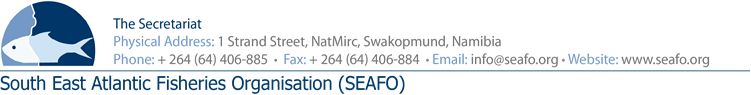 CHAIRPERSON:  Mr. Venâncio Soares Gomes (Angola 2017-2020)	VENUE:  Strand Hotel, SwakopmundVICE-CHAIR:	    Mr. Luis Molledo (EU 2017-2020)			DATE:     25 & 28 November 2019Circulation Date: 25 October 2019Document NumberAgendaItemDocument TitleProviderAvailability of DocumentDOC/COM/00/20193List of documentsSecretariatAvailable before meetingDOC/COM/01/20193Provisional Agenda for the 16th Meeting of the CommissionSecretariatAvailable before meetingDOC/COM/02/20193Provisional Annotated Agenda for the 16th Meeting of the CommissionSecretariatAvailable before meetingDOC/COM/03/20198Scientific Committee Meeting Report for 2019SCAvailable at the meetingDOC/COM/04/20199Compliance Committee Meeting Report for 2019CCAvailable at the meetingDOC/COM/05/201910Standing Committee on Admin & Finance Meeting Report of 2019SCAFAvailable at the meetingDOC/COM/06/201911Feedback Report of the ABNJ Deep Seas Project 4th PSC meetingSecretariatAvailable before meetingDOC/COM/07/201911Feedback Report on the IGC on a legally binding instrument under the UNCLOS on the conservation and sustainable use of marine BBNJSecretariatAvailable before meetingDOC/COM/08/201914Update on the ABNJ Deep Seas Project - 2019FAO ABNJ Deep see project coordinatorAvailable before meetingDOC/COM/09/20198EAF-NANSEN Programme Data Policy August 2019 update DRAFTEAF NANSEN ProjectAvailable before meetingDOC/COM/10/201914Request for IUU information of Cape FlowerChairperson SPRFMOAvailable before meetingDOC/COM/11/201914Invitation for SEAFO contributions to A BETTER WORLD PublicationBen Cornwell - Project CoordinatorAvailable before meetingDOC/COM/12/201916Commission Meeting Report for 2019COMAvailable at the meeting